Community Action Committee of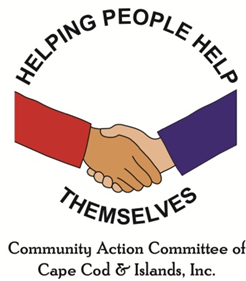 Cape Cod & Islands will again be offeringFREE TAX PREPARATION ON MARTHA’S VINEYARD!Call now to schedule your appointment on Mondays through April 15:  (508) 771-1727CLAIM TAX CREDITS!                  Get your REFUNDS faster!Volunteer Income Tax Assistance Program (VITA) IRS Certified Tax Preparers Will help you claim Tax Credits: Earned Income Credit (EITC)      Child Tax Credit          Child and Dependent Care Credit   Education CreditsWe prepare both Federal and Massachusetts (State) 2019 Tax Returns Appointments available on Martha’s Vineyard on Mondays now - April 15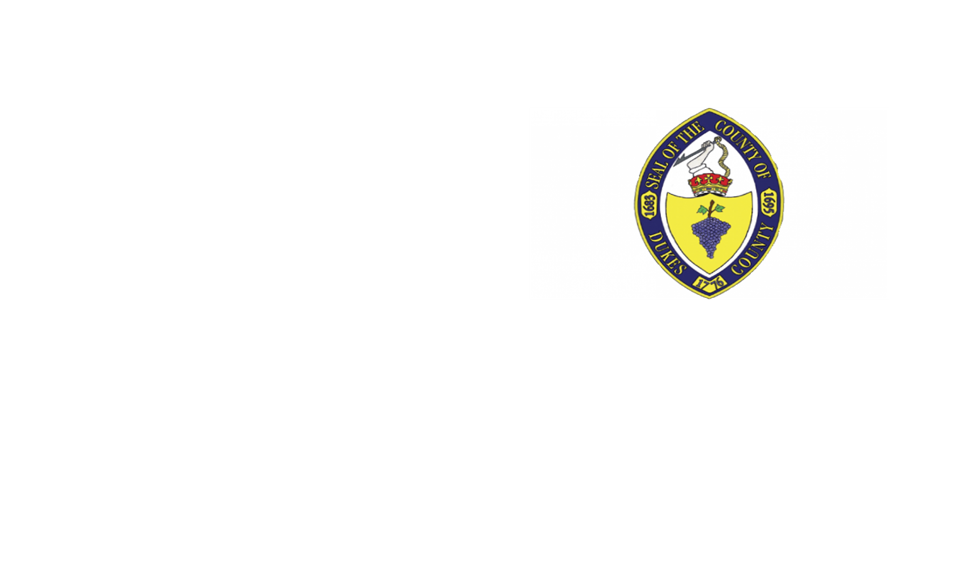 In collaboration with Dukes County Social Services